108.09.18員山區會員反應有店家反應剛有客人帶3塊外型像一兩小條塊的小金塊欲回收。因為目測不像純金，故直接幫客人燒走水給客看，客人也不要這塊就走了。提醒各位回收時注意！背面有印9999純金字樣戴眼鏡的男生，沒有門牙，另外兩塊他拿走了，收金塊時要小心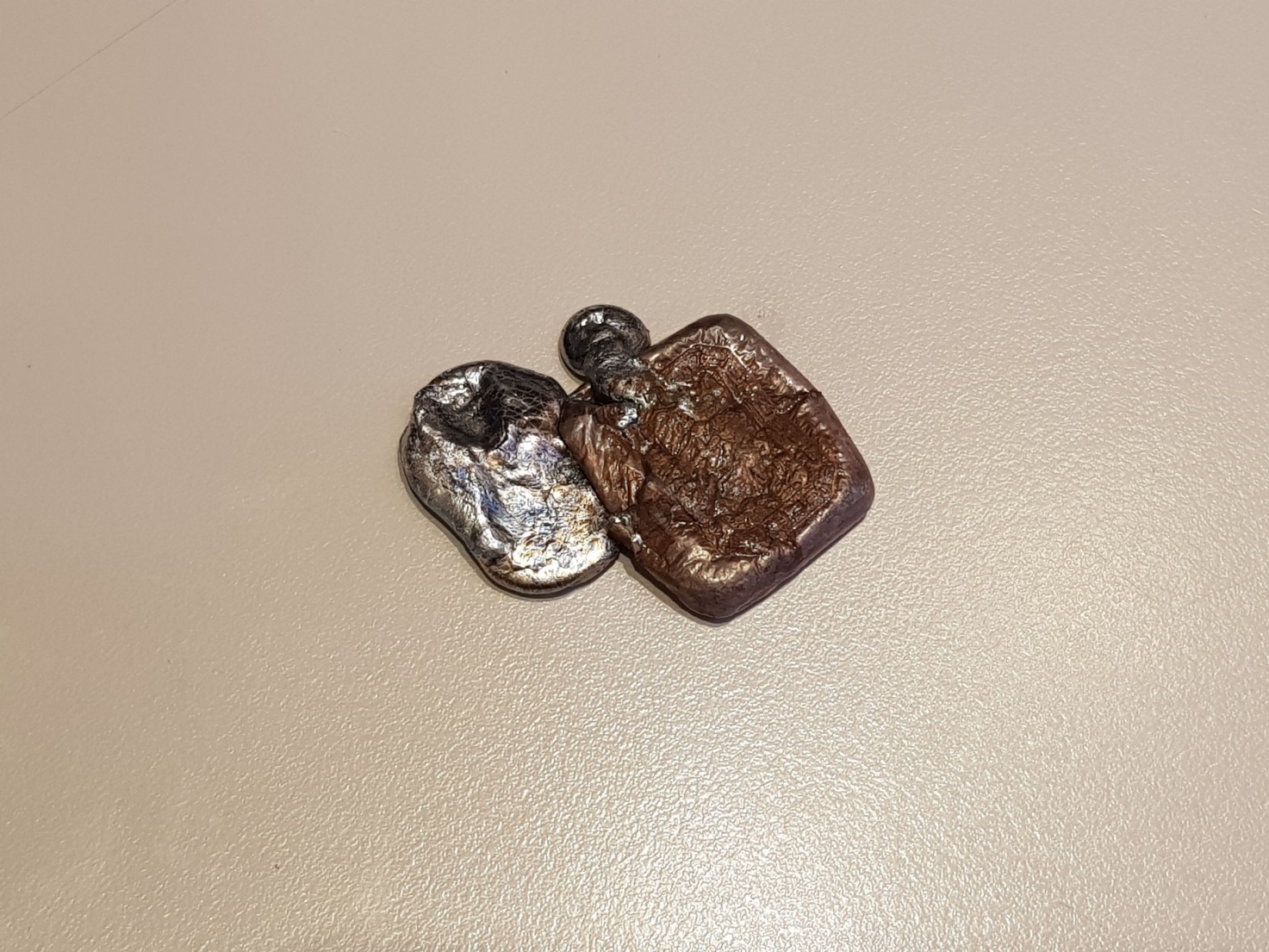 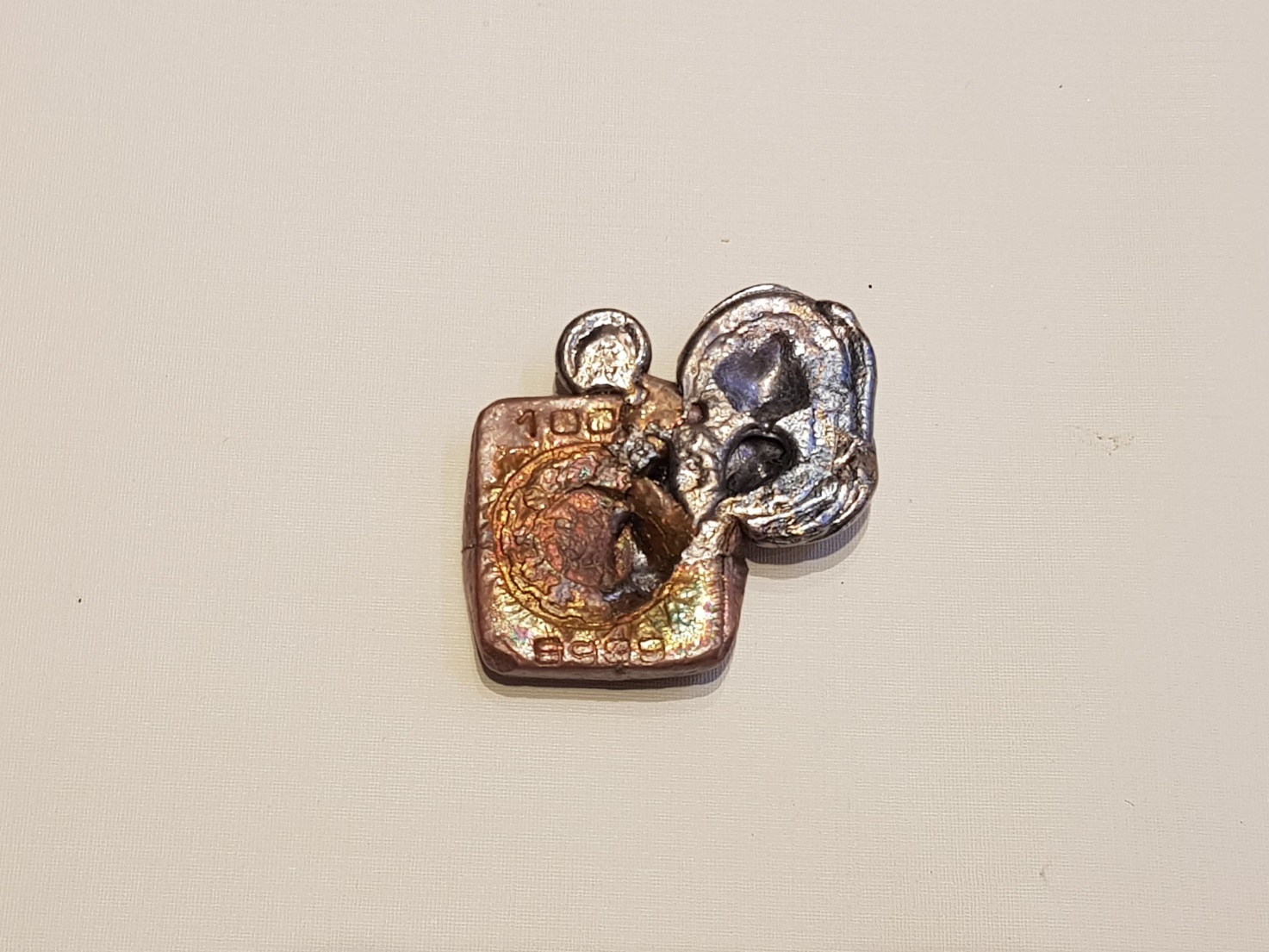 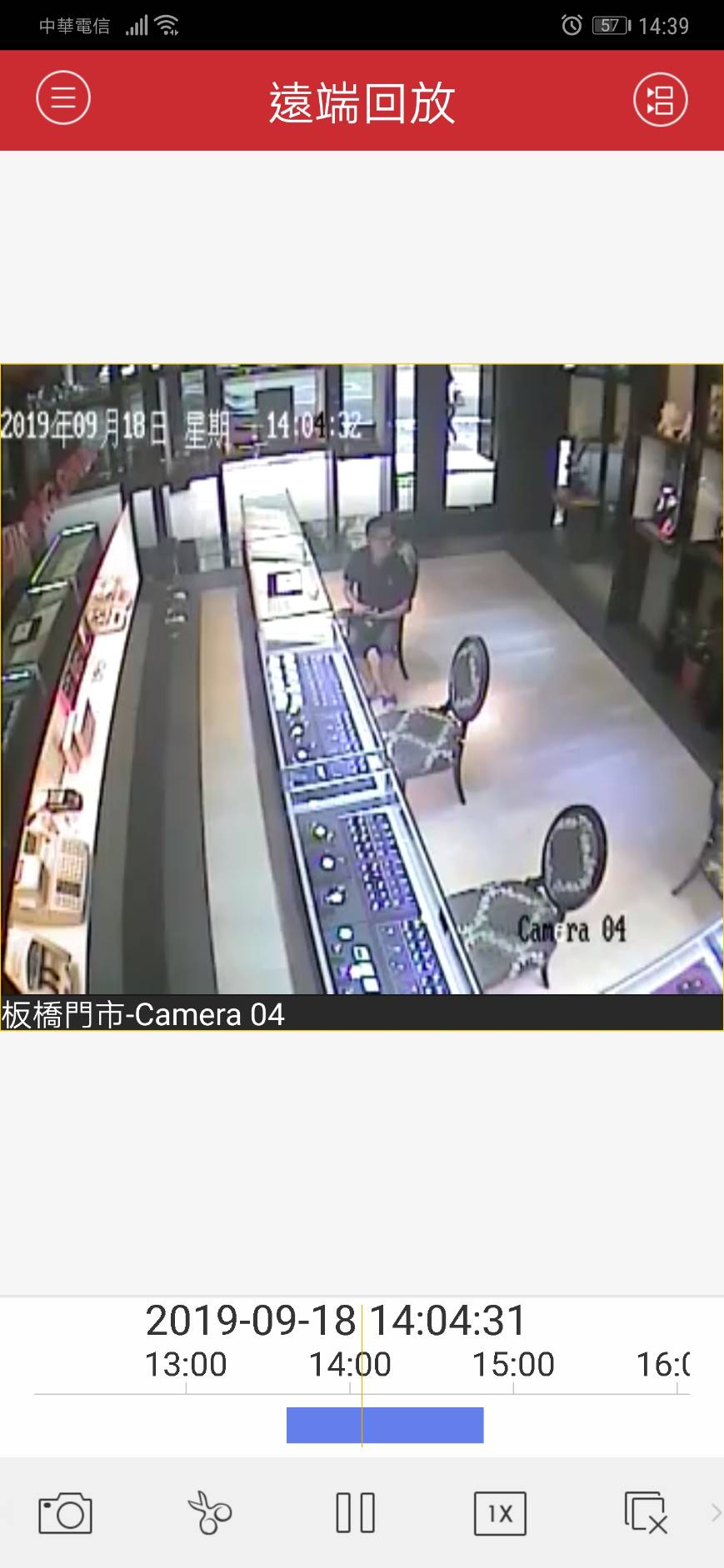 